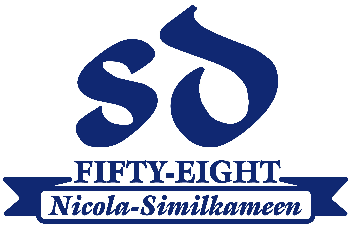 HWY #40 – OSPREY LAKEBUS # 20581 - Monica Juneau“ELEPHANT BUS”TULAMEEN – COALMONTBus # 20583 – Mark Howarth“KITTY BUS”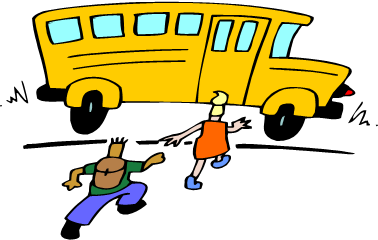 OLD HEDLEY ROAD + HWY 3 EASTBus # 17582 – Ron Roche“PUPPY BUS”HIGHWAY 5A & HWY 3 WESTBus # A6580 – Sylvia Metcalf“HORSE BUS”AMPM6:25Leave/Return Shop5:157:314282 Highway 404:097:334168 Highway 404:077:35Link Lake Road4:047:43Jellico Road3:537:472797 Highway 403:467:48Pinewood Drive3:457:492581 Highway 403:447:502548 Highway 403:437:522477 Highway 40 3:427:54Erris Fire Hall 3:418:021752 Highway 403:378:081168 Highway 403:308:10Hembrie Mtn Road3:288:14Huey Road 3:238:16Nelson Road3:228:17Rainbow Lake3:218:21300 Laurie Currie Way3:168:22Princeton Secondary School3:158:30Tapton Avenue 3:108:35Vermilion Forks Elementary 3:05AMPM7:05Leave/Return Shop4:287:45Tulameen Store3:527:48Colins Gulch Road3:497:55Coalmont Store3:428:11Lind Road3:268:12230 Coalmont Road3:258:13218 Coalmont Road3:238:15Deer View Estates  3:228:19Lions Park3:188:23Princeton Secondary School3:158:33Vermilion Forks Elementary3:05AMPM7:05Leave/Return Shop4:307:271428 Old Hedley Road4:107:281398 Old Hedley Road4:087:291386 Old Hedley Road4:077:351104 Old Hedley Road4:017:361029 Old Hedley Road4:007:371028 Old Hedley Road3:597:40570 Old Hedley Road3:527:41558 Old Hedley Road3:517:43382 Old Hedley Road3:487:46East Princeton 8th Ave3:467:58Copper Mountain/E Similkameen Road3:448:05Taylors Mill3:348:10San Ang (1st Stop)3:408:12San Ang (2nd Stop)3:368:15Pines Trailer Park3:338:20Vermilion Forks Elementary 3:288:30Princeton Secondary School3:158:35John Allison Elementary 3:05AMPM7:20Leave/Return Shop4:157:381290 Highway 5A (1st Stop)4:047:391215 Highway 5A4:037:417 Mile4:027:421040 Highway 5A4:017:44Summer Creek Road3:59 7:45Belfort Road3:58 7:46681 Highway 5A3:577:47Cedar Creek Road3:567:48450 Highway 5A3:557:49423 Highway 5A3:547:50Sunflower Estates Road3:537:51320 Highway 5A3:527:57Auburn Crescent3:468:05Wright road3:388:10Westridge 3:318:13640 highway 33:418:15Vermilion Forks Elementary3:268:18Tapton Ave3:238:25Princeton Secondary School3:158:30John Allison Elementary3:05